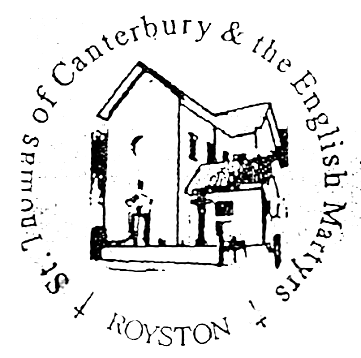 Last Week’s Offertory   This amounted to £463.08 Many  thanks for all your generosity. We also receive approx £750 each week in bank standing orders from parishioners.   Text Giving    If you wish to support the parish by giving £5 via your mobile ‘phone, just text PARISH ROYST to 70800.Counters We still wish to have a wider pool of counters, especially those able to help on a Monday morning. Please see Fr Philip if you can help.Health and Safety We are continuing to ‘make credible steps’ to comply with our Health and Safety requirements. Thank you to all who helped with the Fire Drill last weekend. We could still do with more Fire Wardens, so that every Mass is covered sufficiently. There will be a meeting of our Health and Safety sub-committee on Thursday 15th November at 7:30pm in Presbytery. Again, we could do with more volunteers to assist this necessary work.November Month of the Holy Souls Envelopes are still available at the back of Church for you to include any names of departed relatives, friends or benefactors (and any stipend you wish to offer) to be prayed for at our Altar during November.Rosary   We meet at 9:15am on Tuesday mornings in the Church for a group recitation of the Rosary. All welcome.Sick & Retired Priests’ Collection  Today’s second collection is for the Sick & Retired Priests’ Fund. This ensures our elderly and sick priests are financially supported. You can also donate online at www.rcdow.org.uk/donations. The House of Prayer  meets on Thursday mornings after mass in the Sacristy. New members most welcome.Advent wreath making workshop Saturday 24th November 2pm – 4pm in the Church Hall. £15.00 per person. All wreath making items provided (please feel free to bring your own greenery and extra decorations). Includes Glass of mulled wine / glass of mulled apple juice. Come and enjoy the fun and fellowship. For more details please sign up on the form at the back of church. Do you need some ideas for your Christmas cards this year? Come and make your Christmas cards with a personal touch.  We are having a card making afternoon on Saturday 1st December 2pm – 4pm in the Parish Hall. Everyone welcome! Adults and children over 12 (always accompanied by an adult).  All materials supplied, but feel free to bring anything you wish to use as well.  There is no charge, but we do ask for a donation for each card made on the day which will go to church funds.Coin Collection: The school and church will be jointly fundraising to help with the celebrations of the Church Centenary and the school’s 50 years.  We hope  to create a large outline of both the Church and the School, then fill them in with coins; these can beeither UK or overseas coins. There is a bucket at theback of church to collect your donations. Thank you!St Mary’s Catholic Primary School will be holding an Open Morning for all prospective parents and children on Tuesday 6th November 10am-12pm. Reception applications open 5th November. We look forward to welcoming you.Charity Carers in Hertfordshire is to launch a new support group for unpaid carers in Royston and is inviting people to an Information Event on Thursday 8th November 2018 at Royston Town Hall from 10.30am to 1.30pm so they can learn more.Unpaid carers can attend and will be able to enjoy a gentle relaxation and yoga session, discuss what support they would find useful from a hub, and learn more about local services and help available for them.For more information or to book a place at the event please call 01992 58 69 69 email contact@carersinherts.org.uk Leaving a Legacy to the Parish    In recent years, internal and external improvements to the church and presbytery have been funded largely by legacies generously made by parishioners. Please consider making a legacy of your own, to enable the parish to fund future improvements and pay for any abnormally costly necessities.Leaving the parish a legacy may enable the reduction, or even avoidance, of Inheritance Tax, as the amount is deducted from your estate value before Inheritance tax is calculated.The Diocese has published a pamphlet about remembering the parish in your will, and offers guidance about making a will, what to consider, the three types of legacy which can be made to benefit the parish and the wording to use. Copies of the pamphlet are available at the back of the church. November is “Make a will month”. A number of Solicitors will write your will free of charge but request that you make a donation to the nine sponsored national charities, including Christian Aid. They suggest £95 for a single will (£45 for a codicil) and £150 for a couple.The web site http://www.willaid.org.uk explains all and allows you to enter your postal code to find the nearest participating practice. You are likely to have to book an appointment some time in advance so don’t delay. Our parishioner Terry Donellan, of  the Walkers Partnership, 1-3 Lower King Street, Royston, Hertfordshire, SG8 5AJ, tel. 01763 241121, offers a year-round free wills service, sponsored by Cancer Research. CR pays your fee in the hope that you will leave it something in your will. However, you must be aged at least 55 to qualify. The Cancer Research web site (http://www.cruk.org/howfar) has further details and also enables you to find your nearest participating practice by post code search.Parish Safeguarding Representative Tim Shepherd has been appointed our new Parish Safeguarding Representative.  Cleaning Rota  Monday - Linda  Friday –Juby         